XY322									Scheda creata il 16 maggio 2023Descrizione storico-bibliograficaIl *ficcanaso. - Anno 1, n. 1 (2005)-anno 4, n. 46 (2008). - L'Aquila : Associazione culturale Informazione libera, 2005-2008. - fogli : ill. ; 30 cm. ((Stampato in proprio. - Prima pagina stampata del giornale online www.ilficcanaso.info. - AQ10119395 Il *ficcanaso : lavori e materiali anno scolastico … / Istituto comprensivo di Sedegliano. – Anno 1, n. 1 (gennaio 2005)-anno 3, n. 1 (gennaio 2007). – Cisterna : [s.n., 2005-2007]. - Testi elettronici. ((Semestrale. – Nel 2007: notiziario della Scuola secondaria di primo grado G. Ungaretti di Coseano / Laboratorio di giornalino. - Disponibile online: 1,1(2005); 1,2(2005); 2,2(giugno 2006); 3,1(gennaio 2007)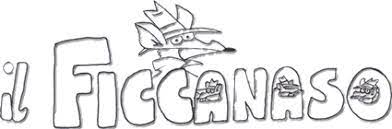  Il *ficcanaso / Istituto comprensivo Viale dei Consoli 16. - [Roma : s.n., 2021]. – Testi elettronici (file PDF). ((Trimestrale. – Descrizione basata su: n. 3 (maggio 2021). - Disponibile online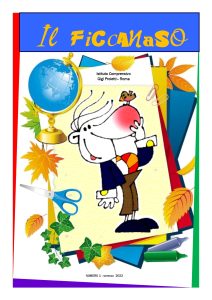 3(2021) Il *ficcanaso / Istituto comprensivo Gigi Proietti, Roma. – N. 1 (gennaio 2022)-n. 3 (giugno 2022). – [Roma : s.n., 2022]. – Testi elettronici (3 file PDF). ((Trimestrale. – Disponibile online a: https://www.icgigiproietti.edu.it/scheda-progetto/il-ficcanaso/Il *ficcanaso 2.0 / Istituto comprensivo Ada Negri. – N. 1 (dicembre 2022)-    . – [Magnago (Mi) : s.n., 2022]-    . – Testi elettronici (file PDF). ((Quadrimestrale. – Disponibile online a: https://icadanegri.edu.it/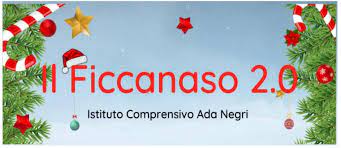 Informazioni storico-bibliograficheCari lettori, ecco finalmente la prima edizione del giornalino della Scuola Secondaria di primo grado di Cisterna “IL FICCANASO”. Questo notiziario ci darà la possibilità di esprimere liberamente le nostre idee ed opinioni sul mondo che ci circonda e di raccontarvi le esperienze più significative del nostro percorso scolastico. La scelta di questo titolo non è stata casuale. Innanzitutto la redazione ha proposto vari titoli e tra questi ne ha selezionati tre da sottoporre al voto degli studenti. Il più votato è stato “Il Ficcanaso” con 53 voti su 86 votanti (62%) seguito da “Ungaretti in-forma” con 27 voti (32%) e da “Scoop” con 5 voti (6%). Speriamo che le nostre notizie siano di vostro gradimento e vi preghiamo di comunicarci i vostri suggerimenti per poterci migliorare. Infine la redazione dà il benvenuto ai nuovi arrivati (insegnanti compresi) e augura un buon lavoro a tutti. https://www.icsedegliano.it/sezioni/studenti/0405/ficcanaso/1/01.htmlCari lettori, siamo la nuova redazione del secondo numero del giornalino “Il Ficcanaso”. In quest’edizione cercheremo di farvi entusiasmare nuovamente nella lettura del giornale. Alcuni articoli riguarderanno l’evoluzione di progetti già citati nel primo numero; altri vi racconteranno i momenti più emozionanti delle gite; altri ancora parleranno dei gusti e delle preferenze dei ragazzi.Inoltre vi daremo informazioni e news sui vostri cantanti e gruppi musicali preferiti. Non mancheranno pagine sportive, giochi e curiosità varie. Ah, avete notato il nuovo stile del titolo? L’autrice è serena Peloso di 3^ B. Auguriamo a tutti una piacevole e divertente lettura durante l’estate. https://www.icsedegliano.it/sezioni/studenti/0405/ficcanaso/2/01.htmlLa nostra Scuola cambia nome. Dal prossimo anno ci chiameremo “I. C. Gigi Proietti” Durante quest’anno scolastico si è presentata l’occasione di intitolare ad un personaggio della cultura il nostro Istituto. Il Consiglio d’istituto ha stabilito la modalità d’individuazione del nominativo da proporre attraverso una votazione che ha coinvolto tutti. L'Organo Collegiale ha indicato tre proposte per l’intitolazione dell’istituto e altre quattro sono state individuate dal Collegio dei Docenti. Attraverso la compilazione di un Forms online, il nome della scuola è stato votato da alunni, famiglie, docenti e personale ATA. Questi i nomi proposti: Ezio Bosso, Andrea Camilleri, Anna Marchesini, Alda Merini, Ennio Morricone, Gigi Proietti e Don Roberto Sardelli. Noi ragazzi della III B di Opita Oppio, suddivisi in gruppi, prima di votare, abbiamo fatto delle ricerche per saperne di più su carriera e vita privata dei protagonisti e abbiamo esposto a tutta la classe le informazioni ricavate, tramite dei Power Point creati da noi. Ora conosciamo le loro vite e il loro ruolo nella società.